Western Australia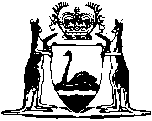 Magistrates Court (Civil Proceedings) Act 2004Magistrates Court (Civil Proceedings) Regulations 2011Western AustraliaMagistrates Court (Civil Proceedings) Regulations 2011Contents1.	Citation	12.	Commencement	13.	Term used: section	14.	Jurisdiction conferred by Prohibited Behaviour Orders Act 2010	15.	Police officer may represent prosecutor	16.	Jurisdiction conferred by Water Services Act 2012	2Notes	Compilation table	3Defined termsWestern AustraliaMagistrates Court (Civil Proceedings) Act 2004Magistrates Court (Civil Proceedings) Regulations 20111.	Citation		These regulations are the  (Civil Proceedings) Regulations 2011.2.	Commencement		These regulations come into operation as follows —	(a)	regulations 1 and 2 — on the day on which these regulations are published in the Gazette;	(b)	the rest of the regulations — on the day after that day.3.	Term used: section		In these regulations — 	section means a section of the  (Civil Proceedings) Act 2004.4.	Jurisdiction conferred by Prohibited Behaviour Orders Act 2010		The jurisdiction conferred on the Court by the Prohibited Behaviour Orders Act 2010 is prescribed for the purposes of section 44(2)(c).5.	Police officer may represent prosecutor	(1)	In this regulation — 	PBO proceedings has the same meaning as in the Prohibited Behaviour Orders Act 2010 section 3(1);	police prosecutor means a police officer who is a prosecutor, as defined in the Prohibited Behaviour Orders Act 2010 section 3(1), in PBO proceedings.	(2)	Where a person is a party to PBO proceedings by virtue of being a police prosecutor, another police officer may, for the purposes of section 44(2)(c), perform the party’s entitlement under section 44(1) in those proceedings.6.	Jurisdiction conferred by Water Services Act 2012	(1)	For the purposes of section 44(2)(c), the jurisdiction of the Court referred to in section 8, to the extent to which it is conferred by the Water Services Act 2012, is prescribed.	(2)	For the purposes of section 44(2)(c) and a case in which a water corporation (as defined in the Water Corporations Act 1995) is a party, a member of staff of the corporation authorised to do so may perform the corporation’s entitlement under section 44(1) in those proceedings.	[Regulation 6 inserted: Gazette 14 Nov 2013 p. 5051-2.]Notes1	This is a compilation of the  (Civil Proceedings) Regulations 2011 and includes the amendments made by the other written laws referred to in the following table.  Compilation tableDefined terms[This is a list of terms defined and the provisions where they are defined.  The list is not part of the law.]Defined term	Provision(s)PBO proceedings	5(1)police prosecutor	5(1)section	3CitationGazettalCommencementMagistrates Court (Civil Proceedings) Regulations 20111 Jul 2011 p. 2726-7r. 1 and 2: 1 Jul 2011 (see r. 2(a));
Regulations other than r. 1 and 2: 2 Jul 2011 (see r. 2(b))Magistrates Court (Civil Proceedings) Amendment Regulations 201314 Nov 2013 p. 5051-2r. 1 and 2: 14 Nov 2013 (see r. 2(a));
Regulations other than r. 1 and 2: 18 Nov 2013 (see r. 2(b) and Gazette 14 Nov 2013 p. 5027)